Car crash simulator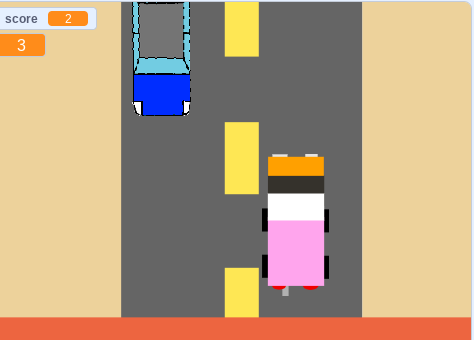 Le jeu ou il ne faut pas mourirLe but du jeu est d'éviter les autos il faut utiliser les flèches pour jouer